							ПРЕСС-РЕЛИЗ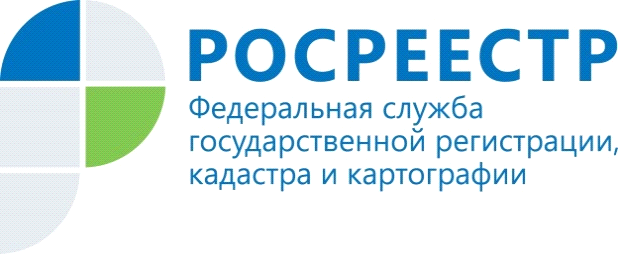 02.10.2018УПРАВЛЕНИЕ РОСРЕЕСТРА ПО МУРМАНСКОЙ ОБЛАСТИ ИНФОРМИРУЕТ«О банкротстве»В рамках оказания правовой и консультационной помощи Управлением Росреестра по Мурманской области 12.10.2018 в 14.00 на базе Дома культуры городского поселения Умба по адресу: г.п. Умба, ул. Беломорская, д. 1а (2-й этаж, лекционный класс),  будет проведён «День открытых дверей», посвящённый тематикебанкротства граждан и юридических лиц. В ходе мероприятияглавным специалистом-экспертом отдела правового обеспечения и контроля (надзора) в сфере саморегулируемых организаций Управлениябудет представлена актуальная информация о законодательстве и правоприменительной практике в сфере банкротства физических и юридических лиц, в том числе в виде наглядных материалов, образцов документов. Граждане смогут задать интересующие вопросы и в доступной форме понять, как законно избавиться от долгов, чтотакое банкротство, порядок обращения в суд, порядок проведения процедуры банкротства, права, обязанности лиц, участвующих в процессе банкротства, примерную стоимость процедуры, а также основания и последствия банкротства.Контакты для СМИ: Микитюк Светлана Ивановна,тел. (81533) 9-72-80, факс (81533) 9-51-07, e-mail: kandalaksha@r51.rosreestr.ruПросим об опубликовании  данной информации уведомить по электронной почте: 51_upr@rosreestr.ru